Other Books-in-Print by McFarland & Company, Inc.(Order Online: http://www.mcfarlandpub.com/)(Order Toll Free Number: 1-800-253-2187)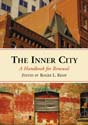      The Inner City: A Handbook for Renewal  (2001, 2007)      Covers the evolving national best practices of local governments in the use      of municipal economic development tools  to stimulate inner-city renewal.
      Roger L. Kemp, Editor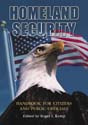      Homeland Security Handbook for Citizens and Public Officials  (2006)     Covers the evolving national best practices of local governments in the new     and expanding  field of homeland security.
     Roger L. Kemp, Editor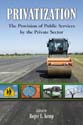      Privatization: The Provision of Public Services by the Private Sector  (1991, 2007)     Covers the evolving national best practices of cities in the evolving field of using     privatization practices to provide  public services by the private sector.
     Roger L. Kemp, Editor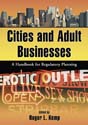      Cities and Adult Businesses: A HHandbook for Regulatory Planning  (2010)     Covers the evolving national best practices of cities in the use of municipal policies     and regulations to manage the locations and operations of adult businesses.
     Roger L. Kemp, Editor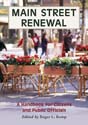      Main Street Renewal: A Handbook for Citizens and Public Officials  (2000, 2006)     Covers the evolving national best practices of cities in the field of utilizing     economic development tools to stimulate main street and inner-city  renewal.
     Roger L. Kemp, Editor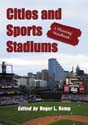      Cities and Sports Stadiums: A Planning Handbook  (2009)     Covers the evolving national best practices used by cities in the field of utilizing     municipal stadiums and arenas as vehicles  to stimulate inner-city renewal.
     Roger L. Kemp, Editor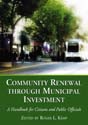      Community Renewal through Municipal Investment: A Handbook for Citizens  & Public Officials      (2003, 2007)     Covers the national best practices used by cities in the evolving field of utilizing     municipal self-investment policies and practices as vehicles for urban renewal.
     Roger L. Kemp, Editor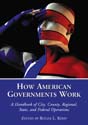      How American Governments Work: A Handbook of City, County, Regional, State, and 
     Federal Operations  (2002, 2007)     Covers how all levels of government – federal, state, regional, and local --  are     organized and operate in the United States of America.
     Roger L. Kemp, Editor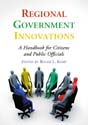      Regional Government Innovations: A Handbook for Citizens and Public Officials  (2003, 2007)     Covers the national best practices in the evolving  field of regional governance and     the use of innovative regional government programs and services.
     Roger L. Kemp, Editor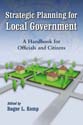      Strategic Planning for Local Government: A Handbook for Officials and Citizens  (1993, 2008)     Covers the national best practices used by cities in the evolving field of municipal     government strategic planning programs and practices.
     Roger L. Kemp, Editor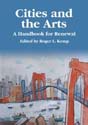      Cities and the Arts: A Handbook for Renewal  (2004)     Covers the national best practices used by cities in the evolving field of utilizing the     arts as an economic development vehicle for both main street and inner-city renewal.
     Roger L. Kemp, Editor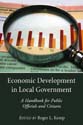      Economic Development in Local Government: A Handbook for Public Officials and Citizens     (1995, 2007)     Covers the national best practices used by cities in the evolving field of utilizing     innovative municipal economic development programs to create jobs and revenues.
     Roger L. Kemp, Editor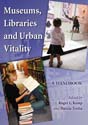      Museums, Libraries and Urban Vitality: A Handbook  (2008)     Covers the national best practices used by cities in the evolving field of how museums     & libraries are being utilized as tools for economic development and redevelopment.
     Roger L. Kemp and Marcia Trotta, Editors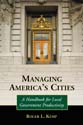      Managing America’s Cities: A Handbook for Local Government Productivity  (1998, 2007)     Covers the national best practices used by cities in the evolving field of local     government productivity on a department-by-department basis.
     Roger L. Kemp, Author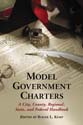      Model Government Charters: A City, County, Regional, State, and Federal Handbook     (2003, 2007)     Covers the model charters used for the major forms of government at all levels --     national, state, regional, and local --  in the United States of America.
     Roger L. Kemp, Editor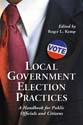      Local Government Election Practices: A Handbook for Public Officials & Citizens  (1999, 2006)     Covers the national best practices used by cities in the evolving field of utilizing     proven and effective local government election management practices.
     Roger L. Kemp, Editor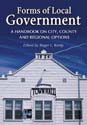      Forms of Local Government: A Handbook on City, County and Regional Options  (1999, 2007)     Covers the most commonly used  national models  of local government - - city,     county, and regional -- that are used in the United States of America.
     Roger L. Kemp, Editor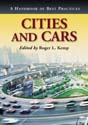      Cities and Cars: A Handbook of Best Practices   (2007)     Covers the national best practices used by cities in the evolving field of how to     improve upon and overcome the negative impacts created by the excessive use of     automobiles.
     Roger L. Kemp, Editor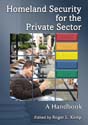      Homeland Security for the Private Sector: A Handbook  (2007)     Covers the evolving national best practices used by  the private sector in the new and     evolving field of homeland security.
     Roger L. Kemp, Editor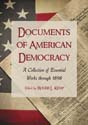      Documents of American Democracy: A Collection of Essential Works  (2010)     Covers the major historical documents leading to the evolution, development, and     refinement of the democratic form of government in the United States of America.
     Roger L. Kemp, Editor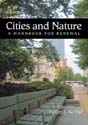      Cities and Nature: A Handbook for Renewal  (2006)     Covers the evolving national best practices used by cities to restore nature to the     main streets and inner-city neighborhoods of communities throughout America.
     Roger L. Kemp, Editor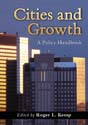      Cities and Growth: A Policy Handbook  (2008)     Covers the evolving national best practices used by cities to initiate positive policies     and programs to manage the future impacts of urban growth and development.
     Roger L. Kemp, Editor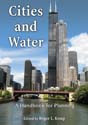      Cities and Water: A Handbook for Planning  (2009)     Covers the evolving national best practices used by cities to restore their wetlands,     watersheds, shorelines, rivers, and other valuable public water resources.     Roger L. Kemp, Editor